ВСТУПИТЕЛЬНЫЕ ИСПЫТАНИЯДЛЯ ПОСТУПЛЕНИЯ НА СПЕЦИАЛЬНОСТЬ «ТЕХНОЛОГИЯ ЭСТЕТИЧЕСКИХ УСЛУГ»Для абитуриентов очной формы обучения  специальности 43.02.12 «Технология эстетических услуг» проводятся вступительные испытания творческой направленности.Абитуриенты допускаются к прохождению вступительных испытаний только при наличии паспорта.Творческое испытание включает в себя  работу по рисунку (Выполнение фейс-чарта на тему «Вечерний макияж»).Творческое испытание по рисунку должно выявить знание абитуриентом техники рисунка, понимание основ изобразительной грамоты и умение применять их при рисовании лица, а также раскрывающее художественно-образное мышление и природные чувства понимания красоты, гармонии пространства.Продолжительность творческого испытания 240 минут. Абитуриенты при прохождении творческого испытания должны иметь при себе: - акварельная бумага (лист формата А4) с заготовкой для выполнения фейс-чарта;- акварельные краски;- кисти;- карандаш;- ластик;- точилку;-дополнительные материалы для задуманного макияжа (блестки, стразы, перья, накладные ресницы, материалы для их крепления;- резак; Абитуриенты на творческом испытании по рисунку работают в аудитории.Критерии оценки задания:- Соблюдены пропорции и симметричность фейс-чарта;- Гармоничность цветового решения;- Соответствие  заданной теме;- Художественные материалы применены уместно и аккуратно (аккуратность выполненной работы)- Креативность выполненной работы.9. Работа оценивается по системе «зачет» - «незачет» Пример  заготовки фейс-чарта №1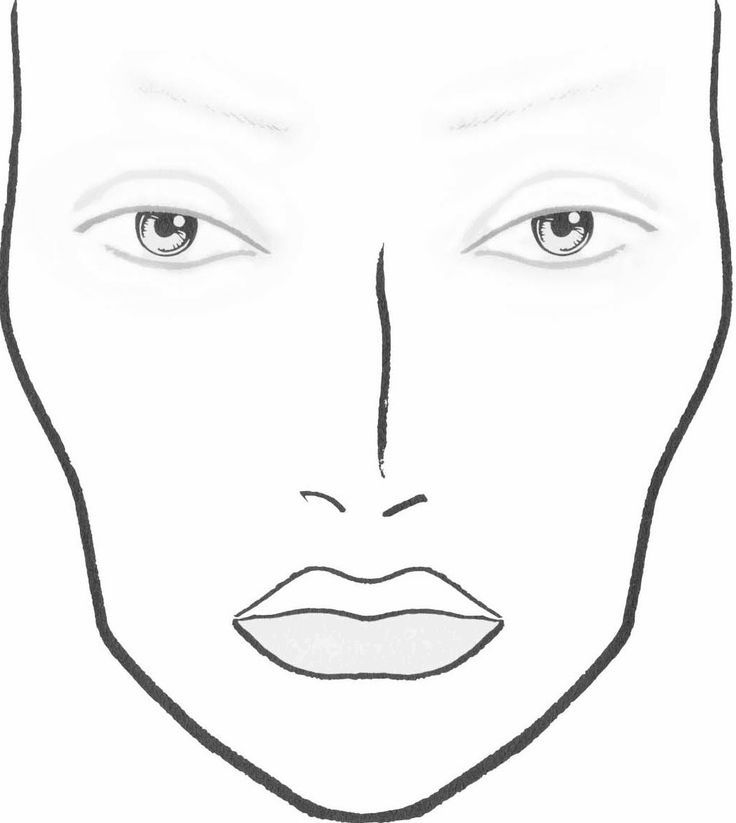 Пример  заготовки фейс-чарта №2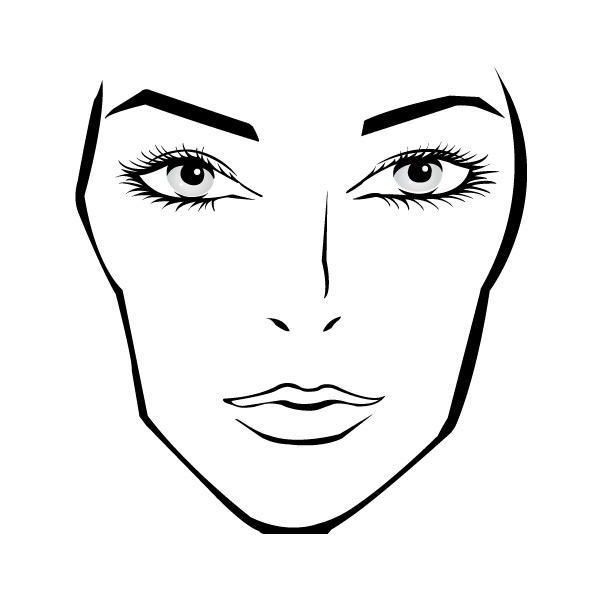 Пример  работы – выполнение фейс-чарта по теме «Вечерний макияж»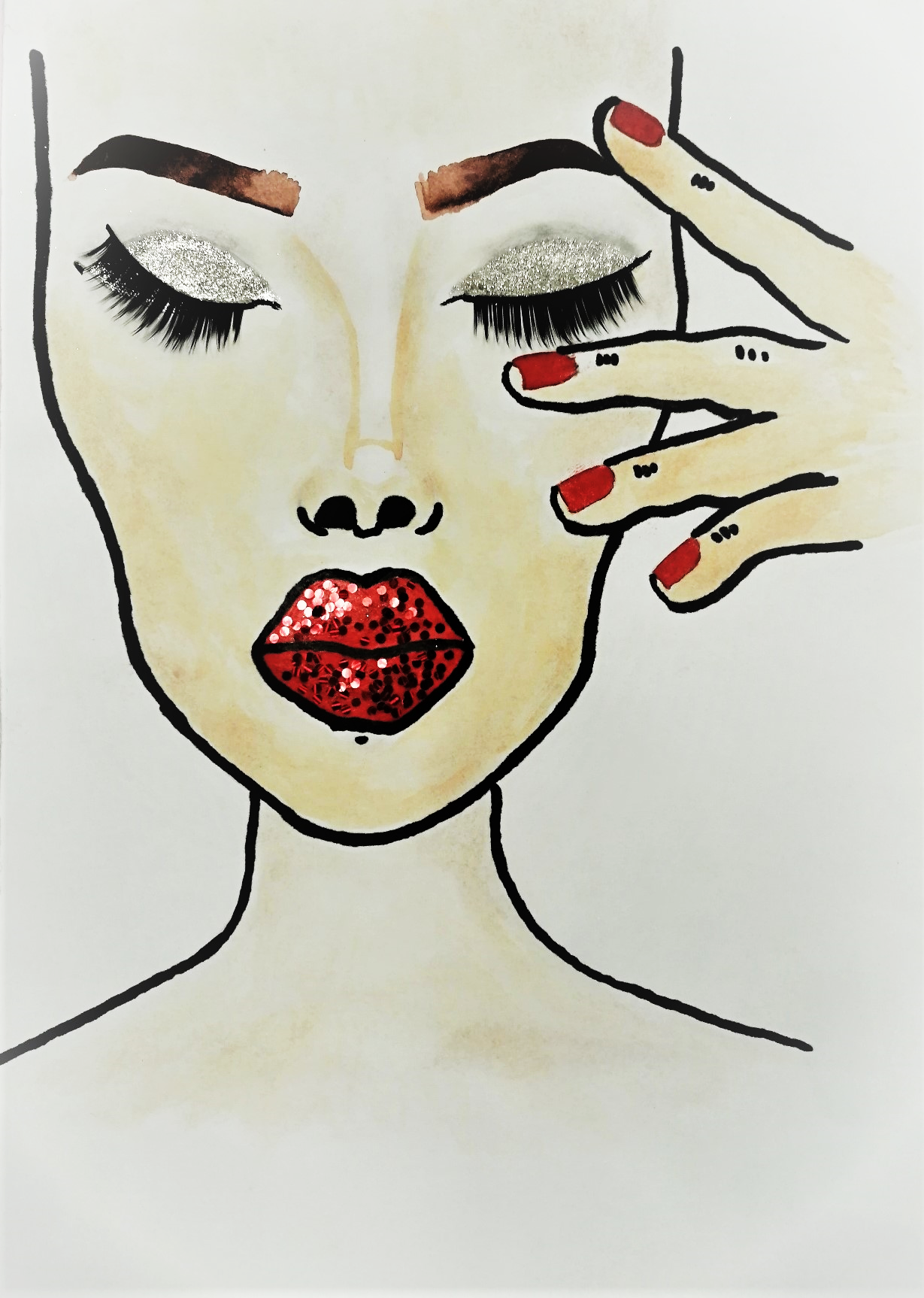 